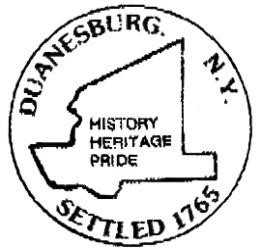 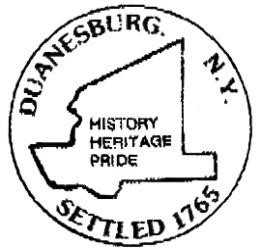 NOTICE OF PUBLIC HEARING LEGAL NOTICE NOTICE OF PUBLIC HEARING ZONING BOARD TOWN OF DUANESBURG PLEASE TAKE NOTICE, THAT THE ZONING BOARD OF APPEALS FOR THE TOWN OF DUANESBURG, WILL MEET IN THE TOWN BOARD ROOM LOCATED DOWNSTAIRS AT THE TOWN HALL IN THE TOWN OF DUANESBURG, 5853 WESTERN TURNPIKE, ON FEBRUARY 20, 2024 AT 7:00 PM FOR THE PURPOSE OF HEARING ALL PERSONS INTERESTED IN THE APPLICATION OF: #23-20 Martin, Donald: SBL#65.00-2-28.22, (R-2) located at 1035 Turnbull Rd is seeking an area variance for structures to be within setbacks under section 8.6(2) of the Town of Duanesburg Zoning Ordinance.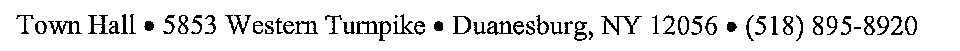 BY ORDER OF THE CHAIRPERSON ZONING BOARD TOWN OF DUANESBURG CHAIRPERSON Town of Duanesburg is also providing the meeting via zoom if you are unable to attend in person: Join Zoom Meeting: Meeting ID: 825 2590 5610 Passcode: 262480 Dial in by Phone:1-646-558-8656 